ОТДЕЛЕНИЕ ПЕНСИОННОГО ФОНДА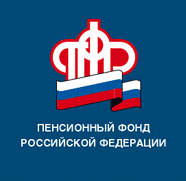 РОССИЙСКОЙ ФЕДЕРАЦИИПО РЕСПУБЛИКЕ БАШКОРТОСТАН 02.04.2020г.ПРЕСС-РЕЛИЗВ апреле почта доставит пенсии на домВ апреле получателям пенсий и пособий на почте приходить за причитающимися выплатами в отделения почтовой связи нет необходимости. В установленный день выплаты почтальоны сами доставят на дом. Пресс-служба ОПФР по РБ